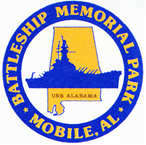 Position: Retail Intern						Location: Mobile, ALOrganization: USS ALABAMA Battleship Memorial Park 		Compensation: $8.00/hr.Department: Gift Shop/Galley 					Number of openings: 2Duration: 4 week termTime Requirements: Part time minimum 20 hours per weekRequired Academy:GPA Desired: 2.5 or betterStart Date: May 26 or afterEnd Date: June 23Job Description:Retail intern responsibilities will include, but are not limited to, the following:Assist customers in the Galley and Gift ShopInsure that the cashier station is manned during Park operating hours.Make brief announcements over the public address system.Provide information to inquiries regarding hours of operation, fees and location.Assist galley manager with cleanliness, food handling and preparation. Assist manager with daily cash register transactions.Other duties as assigned by supervisor.Qualifications:Some weekends and holidays required Must have reliable transportationMust hold junior or senior status